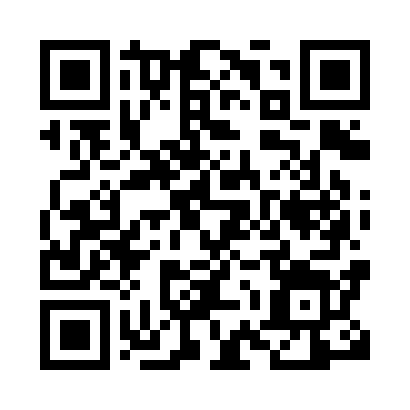 Prayer times for Bagemuhl, GermanyWed 1 May 2024 - Fri 31 May 2024High Latitude Method: Angle Based RulePrayer Calculation Method: Muslim World LeagueAsar Calculation Method: ShafiPrayer times provided by https://www.salahtimes.comDateDayFajrSunriseDhuhrAsrMaghribIsha1Wed2:485:281:005:058:3311:052Thu2:475:261:005:068:3511:063Fri2:465:241:005:078:3711:064Sat2:455:221:005:078:3911:075Sun2:445:201:005:088:4011:086Mon2:445:181:005:098:4211:087Tue2:435:171:005:098:4411:098Wed2:425:151:005:108:4611:109Thu2:415:131:005:118:4711:1110Fri2:405:111:005:118:4911:1111Sat2:405:091:005:128:5111:1212Sun2:395:081:005:138:5211:1313Mon2:385:061:005:138:5411:1314Tue2:385:041:005:148:5611:1415Wed2:375:031:005:158:5711:1516Thu2:365:011:005:158:5911:1617Fri2:365:001:005:169:0011:1618Sat2:354:581:005:179:0211:1719Sun2:354:571:005:179:0411:1820Mon2:344:551:005:189:0511:1821Tue2:344:541:005:199:0711:1922Wed2:334:521:005:199:0811:2023Thu2:334:511:005:209:1011:2024Fri2:324:501:005:209:1111:2125Sat2:324:491:005:219:1211:2226Sun2:314:471:005:219:1411:2227Mon2:314:461:005:229:1511:2328Tue2:314:451:015:239:1711:2429Wed2:304:441:015:239:1811:2430Thu2:304:431:015:249:1911:2531Fri2:304:421:015:249:2011:25